ΘΕΜΑ: «Επιμόρφωση εκπαιδευτικών των ΔΥΕΠ και των Τάξεων Υποδοχής της Περιφερειακής Ενότητας Κιλκίς»Σας γνωρίζουμε ότι τη Δευτέρα 18 Νοεμβρίου  2019 και ώρες   09:00 έως 13:30 στο Γυμνάσιο Αξιούπολης θα πραγματοποιηθεί Επιμόρφωση των αναπληρωτών εκπαιδευτικών των ΔΥΕΠ της Α/θμιας Εκπαίδευσης και των αναπληρωτών εκπαιδευτικών των ΔΥΕΠ  και Τάξεων Υποδοχής της Β/θμιας Εκπαίδευσης της Περιφερειακής Ενότητας Κιλκίς.Θέματα Επιμόρφωσης: «Η ένταξη των ευάλωτων κοινωνικών ομάδων στο ελληνικό εκπαιδευτικό σύστημα».«Η διδασκαλία των επιμέρους γνωστικών αντικειμένων των  ΔΥΕΠ της Α/θμιας Εκπαίδευσης και των γνωστικών αντικειμένων των  Τάξεων Υποδοχής & ΔΥΕΠ της Β/θμιας Εκπαίδευσης».  Παρακαλούμετις Διευθύνσεις Α/θμιας και Β/θμιας Εκπαίδευσης Κιλκίς να ενημερώσουν τους αναπληρωτές εκπαιδευτικούς ευθύνης τους (όπως αναφέρονται παραπάνω)  για το εν λόγω επιμορφωτικό πρόγραμμα. Τον Διευθυντή του Γυμνασίου Αξιούπολης να μας διαθέσει μία (1) αίθουσα εκδηλώσεων για την κεντρική εισήγηση που θα αφορά όλους εκπαιδευτικούς και έξι (6) μικρούς χώρους (αίθουσες ή γραφεία) για την επιμόρφωση των εκπαιδευτικών στα επιμέρους γνωστικά αντικείμενα. Με εκτίμηση        Ο Οργανωτικός Σ.Ε.Ε. 							    ΧΡΗΣΤΟΣ ΠΡΑΜΑΣ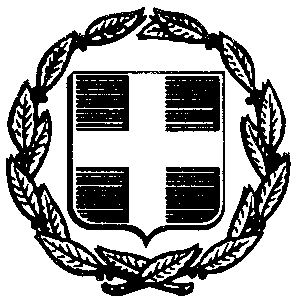 ΕΛΛΗΝΙΚΗ ΔΗΜΟΚΡΑΤΙΑΥΠΟΥΡΓΕΙΟ ΠΑΙΔΕΙΑΣ ΚΑΙ ΘΡΗΣΚΕΥΜΑΤΩΝ----------------ΠΕΡΙΦΕΡΕΙΑΚΗ Δ/ΝΣΗΑ/ΘΜΙΑΣ & Β/ΘΜΙΑΣ ΕΚΠ/ΣΗΣΚΕΝΤΡΙΚΗΣ ΜΑΚΕΔΟΝΙΑΣ-----------------4ο ΠΕΡΙΦΕΡΕΙΑΚΟ ΚΕΝΤΡΟ ΕΚΠΑΙΔΕΥΤΙΚΟΥ ΣΧΕΔΙΑΣΜΟΥ (ΠΕ.Κ.Ε.Σ.)-----------------